РЕШЕНИЕ16 июня 2023 года  № 70 а. ХакуринохабльО внесении изменений и дополнений в Приложение №3 Решения Совета народных депутатов муниципального образования «Шовгеновский район» №21 от 01.11.2017г. «Об утверждении Положений по предельной штатной численности  работников муниципальных бюджетных учреждений культуры муниципального образования «Шовгеновский район»На основании Приказа Минтруда России от 14.09.2022 г. № 527н «Об утверждении профессионального стандарта» «Специалист по библиотечно-информационной деятельности» (зарегистрировано в Минюсте России 14.10.2022 №79503) ,  в  связи с отсутствием должности методиста по работе с детьми в МБУК муниципального образования «Шовгеновский район» «Шовгеновская межпоселенческая централизованная библиотечная система» для методического обеспечения библиотечного обслуживания детского населения Шовгеновского района, Совет народных депутатов муниципального образования  «Шовгеновский район»РЕШИЛ:1.Внести следующие изменения в Приложение №3 к Решению Совета народных депутатов муниципального образования «Шовгеновский район» №21 от 01.11.2017г «Об утверждении Положений по предельной штатной численности  работников муниципальных бюджетных учреждений культуры муниципального образования «Шовгеновский район» «Шовгеновская межпоселенческая централизованная библиотечная система» в разделе «Отдел методической и библиотечной работы»:- вывести должность «библиотекарь отдела обслуживания»;-ввести должность «методист по работе с детьми».2. Приложение № 3 к Решению Совета народных депутатов муниципального образования «Шовгеновский район» №21 от 01.11.2017г «Об утверждении Положений по предельной штатной численности  работников муниципальных бюджетных учреждений культуры муниципального образования «Шовгеновский район» «Шовгеновская межпоселенческая централизованная библиотечная система» изложить в новой редакции.3. Настоящее решение вступает в силу с момента его официального опубликования.Председатель Совета народных депутатов муниципального образования«Шовгеновский район»				   	                         А.Д. МеретуковПриложение №3 к решению Совета народных депутатов муниципального образования  «Шовгеновский район»                                                              № 70 от 16.06. 2023 года Положениепо определению штатной численности работников  муниципального  бюджетного учреждения культуры муниципального образования «Шовгеновский район» «Шовгеновская межпоселенческая централизованная библиотечная система»Примечание: расчет предельной численности библиотекарей :-в сельской местности: из расчета 1 работник на 500 -1000 жителей;  РЕСПУБЛИКА АДЫГЕЯСовет народных депутатов    муниципального образования«Шовгеновский район»             АДЫГЭ РЕСПУБЛИКМуниципальнэ образованиеу«Шэуджэн район»янароднэ депутатхэм я СоветНаименование должности Жителей от 10 до 50 тыс.человек.                             Межпоселенческая районная библиотека 	                             Межпоселенческая районная библиотека 	Директор Шовгеновской МЦБС1Заместитель директора1Водитель(при наличии автотранспорта )1Отдел обслуживания читателей Отдел обслуживания читателей Заведующий отделом 1Главный библиотекарь1библиограф1библиотекарь 4Отдел комплектования и обработки литературы Отдел комплектования и обработки литературы Заведующий отделом1Библиотекарь каталогизатор 1Библиотекарь комплектатор 1Специалист по библиотечно-выставочной работе 1Отдел методической и библиографической работы Отдел методической и библиографической работы Заведующий отделом 1Методист 1Методист по работе с детьми 1Главный библиограф 1Отдел автоматизации и новых информационных технологий Отдел автоматизации и новых информационных технологий Заведующий отделом1Инженер 1Библиотекарь 1Программист 1Межпоселенческая районная детская библиотека Межпоселенческая районная детская библиотека Заведующая  межпоселенческой  районной детской библиотеки 1Библиотекарь(библиограф)2Филиалы МБУК муниципального образования «Шовгеновский район» «Шовгеновская  межпоселенческая  централизованная  библиотечная системаФилиалы МБУК муниципального образования «Шовгеновский район» «Шовгеновская  межпоселенческая  централизованная  библиотечная системаЗаведующий филиалом 12Библиотекарь 2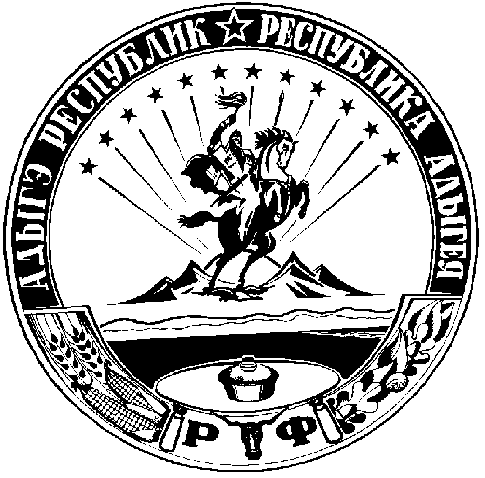 